Screening tool entrepeneurial learningName: 	Activity:		Sensation:                                                                                                                       Legenda: 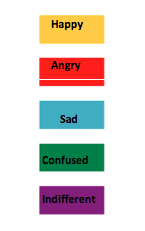 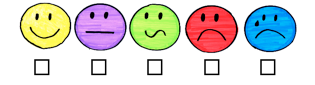 SCREENING LISTThe child...SCREENING LISTThe child...1Addeptation to changing circumstancesA   has no trouble addepting to changing circumstancesB   has trouble addepting to changing circumstancesC  does not addept to changing circumstances and panics2Sense of initiativeA  Loves to take initiative and is the leader during the activityB  Can be a leader sometimes but also a follower during the activityC  doesn’t take any initiative and always follows the group during the activity3Stand up for itselfA   Has a critical attitude and can say when certain behaviour is inappropriate.B   Has a less critical attitude and can sometimes say when certain behaviour is inappropriate.C   Has no critical attitude and doesn’t say when certain behaviour is inappopriate.4Co-operationA   Has no trouble asking and accepting help from other children.B   Hesitates when asking and accepting help from other children.C Doesn’t ask or accept help from other children.5Making choicesA   has no trouble choosing from different posibilities.B   has some trouble choosing from different posibilities.C  can’t choose from different posibilities.6Self-efficacyA   Has faith in his own possibilities and can convince others to follow his idea or plan.B   Has little faith in his own possibilities and can sometimes convince others to follow his idea/plan.C   Has no faith in his own possibilities and can’t convince others to follow his idea or plan.